Условные обозначенияСХЕМА ГРАНИЦ СЕРВИТУТАНА КАДАСТРОВОМ ПЛАНЕ ТЕРРИТОРИИПриложение к соглашению № _____ об установлении сервитута в отношении части земельного участка с кадастровымномером 86:12:0000000:183Кадастровый номер земельного участка, в отношении которого испрашивается публичный сервитут: 86:12:0000000:183/чзу1, в целях прокладки, эксплуатации инженерных коммуникаций (КЛ-0,4 кВ) в границах полосы отвода автомобильной дороги - "Югра"(Объездная автомобильная дорога г. Ханты-Мансийска), в границах транспортной, в районе пересечения ул. Объездная, ул. Калинина, ул. Тихая, ул. Студенческая по объекту: «Электроснабжение объекта: «Светофорный объект в г. Ханты-Мансийске», по адресу: г. Ханты-Мансийск, район пересечения ул. Тихая-Северный широтный коридор». (шифр 5227/2022)Кадастровый номер земельного участка, в отношении которого испрашивается публичный сервитут: 86:12:0000000:183/чзу1, в целях прокладки, эксплуатации инженерных коммуникаций (КЛ-0,4 кВ) в границах полосы отвода автомобильной дороги - "Югра"(Объездная автомобильная дорога г. Ханты-Мансийска), в границах транспортной, в районе пересечения ул. Объездная, ул. Калинина, ул. Тихая, ул. Студенческая по объекту: «Электроснабжение объекта: «Светофорный объект в г. Ханты-Мансийске», по адресу: г. Ханты-Мансийск, район пересечения ул. Тихая-Северный широтный коридор». (шифр 5227/2022)Площадь сервитута 288 м2Система координат: МСК-86_Зона_2Обозначение характерных точек границыКоординатыКоординатыОбозначение характерных точек границыКоординатыКоординатыОбозначение характерных точек границыКоординатыКоординатыОбозначение характерных точек границыXYОбозначение характерных точек границыXYОбозначение характерных точек границыXY123456789960 322,822 661 570,9615960 309,542 661 587,2829960 270,062 661 545,30960 322,822 661 571,9716960 320,822 661 572,5130960 271,062 661 544,10960 310,622 661 588,1317960 321,542 661 571,5531960 277,442 661 548,47960 275,332 661 634,9118960 320,422 661 570,3932960 282,482 661 546,74960 261,132 661 642,2919960 313,582 661 565,4533960 288,572 661 545,35960 243,072 661 664,6920960 306,402 661 560,2734960 292,172 661 545,49960 240,152 661 680,6421960 300,592 661 556,0835960 294,372 661 546,55960 235,352 661 690,0122960 293,732 661 547,3636960 300,852 661 554,75960 234,942 661 689,7223960 291,842 661 546,5737960 302,772 661 556,33960 234,462 661 689,3424960 288,742 661 546,5838960 310,882 661 562,32960 238,592 661 681,0325960 284,172 661 547,4239960 317,322 661 567,07960 241,542 661 664,7026960 277,202 661 549,7440960 319,612 661 568,76960 259,922 661 641,0927960 271,432 661 545,6741960 321,762 661 570,10960 274,122 661 633,7128960 270,892 661 546,161960 322,822 661 570,96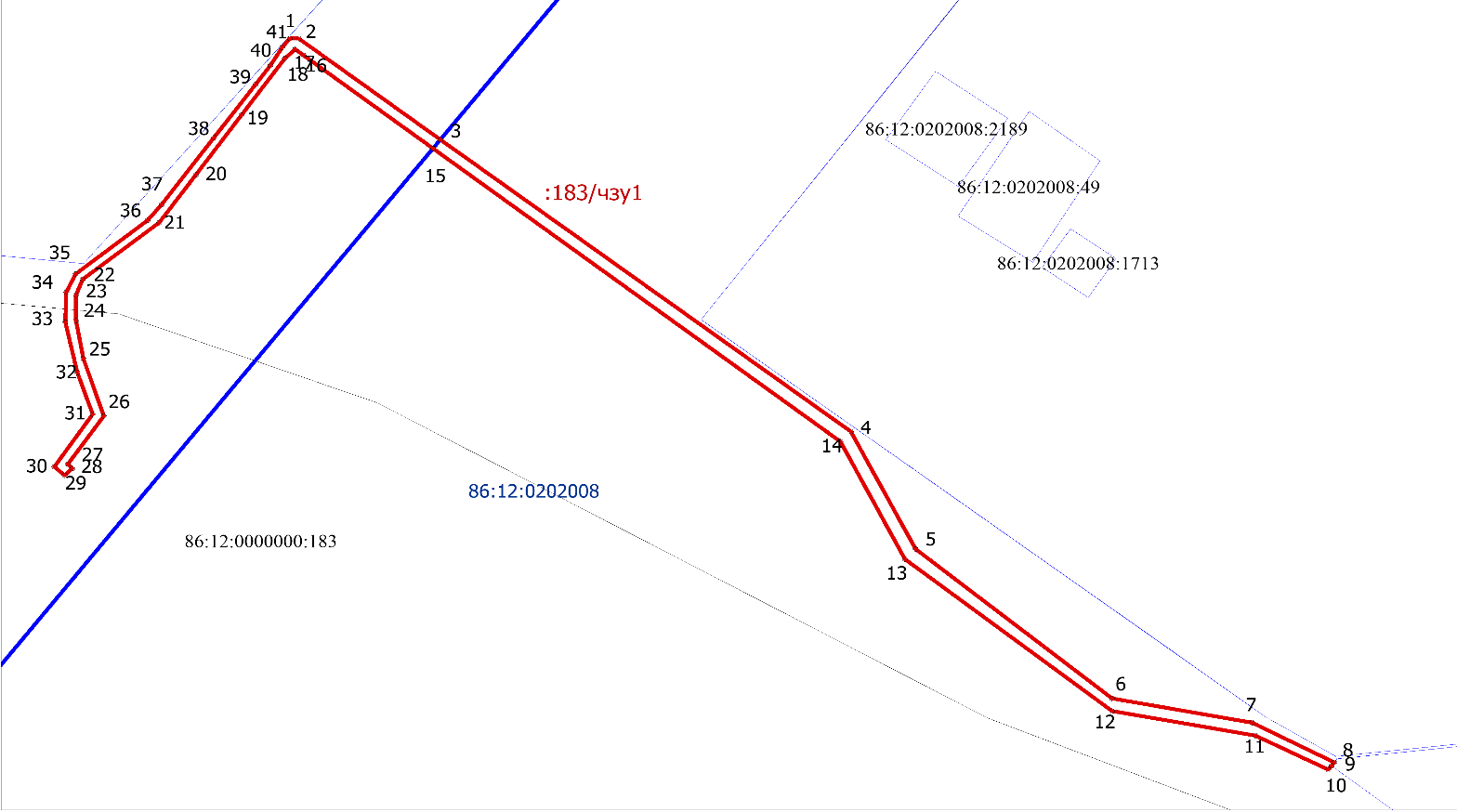 -:183/чзу1 - обозначение границ публичного сервитута - 86:12:0202008 - обозначения кадастровых кварталов по сведениям ЕГРН:125 - обозначения земельных участков по сведениям ЕГРН